§4901.  DefinitionsAs used in this chapter, unless the context otherwise indicates, the following terms have the following meanings.  [PL 2005, c. 396, §8 (NEW).]1.  Basic price.  "Basic price"  means the minimum Class I price of milk established pursuant to Title 7, chapter 603 including that part of the Class I price that exceeds the applicable Class I price established pursuant to the northeast marketing area milk marketing order, but does not include that part of the Class I price established by the Maine Milk Commission to reflect the cost factors provided in Title 7, section 2954, subsection 2 or the increased costs of production pursuant to Title 7, section 2954, subsection 2, paragraph A.[PL 2005, c. 396, §8 (NEW).]2.  Fee period.  "Fee period" means the period beginning on the Sunday closest to the first day of the month and continuing through the Saturday prior to the Sunday closest to the first day of the subsequent month.[PL 2005, c. 396, §8 (NEW).]3.  Handler.  "Handler," with respect to a particular container of packaged milk, means the wholesale handler or, if none, the producer-handler or the retail handler.  If more than one wholesale handler handles a particular container of packaged milk in this State, "handler" means the wholesale handler that first handles a particular container of packaged milk.[PL 2011, c. 125, §1 (AMD).]4.  Milk.  "Milk" has the same meaning as in Title 7, section 2951, subsection 6.[PL 2005, c. 396, §8 (NEW).]5.  Packaged milk.  "Packaged milk" means milk that has been processed and placed in containers for ultimate sale to consumers.[PL 2005, c. 396, §8 (NEW).]6.  Person. [PL 2009, c. 434, §61 (RP).]7.  Producer-handler.  "Producer-handler" means a person who produces milk and packages that milk or part of that milk for retail sale either by that person or by another retail handler.[PL 2005, c. 396, §8 (NEW).]8.  Retail handler.  "Retail handler" means a person who handles packaged milk in this State that is next sold in this State subject to the minimum retail prices established pursuant to Title 7, chapter 603.[PL 2005, c. 396, §8 (NEW).]9.  Wholesale handler.  "Wholesale handler" means a person who handles packaged milk in this State that is next sold in this State subject to the minimum wholesale prices paid to dealers established pursuant to Title 7, chapter 603.[PL 2005, c. 396, §8 (NEW).]SECTION HISTORYPL 2005, c. 396, §8 (NEW). PL 2009, c. 434, §61 (AMD). PL 2011, c. 125, §1 (AMD). The State of Maine claims a copyright in its codified statutes. If you intend to republish this material, we require that you include the following disclaimer in your publication:All copyrights and other rights to statutory text are reserved by the State of Maine. The text included in this publication reflects changes made through the First Regular and First Special Session of the 131st Maine Legislature and is current through November 1, 2023
                    . The text is subject to change without notice. It is a version that has not been officially certified by the Secretary of State. Refer to the Maine Revised Statutes Annotated and supplements for certified text.
                The Office of the Revisor of Statutes also requests that you send us one copy of any statutory publication you may produce. Our goal is not to restrict publishing activity, but to keep track of who is publishing what, to identify any needless duplication and to preserve the State's copyright rights.PLEASE NOTE: The Revisor's Office cannot perform research for or provide legal advice or interpretation of Maine law to the public. If you need legal assistance, please contact a qualified attorney.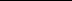 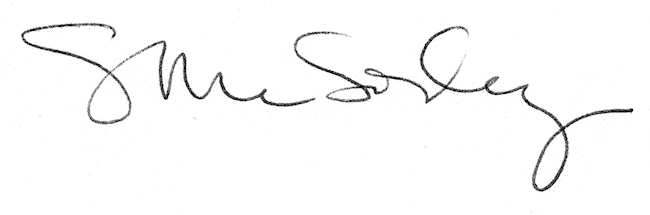 